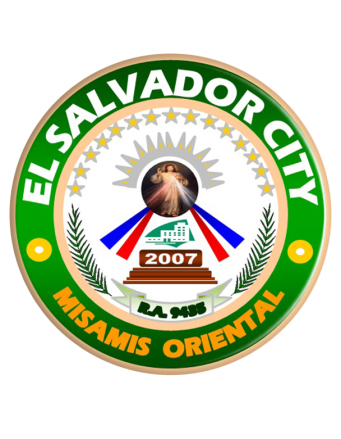 CITY GOVERNMENT OF EL SALVADORCITIZEN’S CHARTER2020 (1st Edition)BUSINESS PERMIT & LICENSING OFFICELIST OF SERVICES:Issuance of Business Permit (New and Renewal)Request for Retirement of Business Issuance of Occupational PermitRequest of List of Registered Business Establishment segregated per type of business with corresponding capitalization/gross sales, no.of employees etc., as applicable with the requesting agency.Request for Certified True of Business Permit and/or Barangay ClearanceApplication for additional line of businessCertification of No Business RecordIssuance of Special PermitReissuance of Business Permit due toRequest change of business location/address due to transferCorrection of EntryRequest Change of OwnershipAmendment of Business Name RegistrationLoss of Business PermitI. Mandate1. To regulate business operations of business establishments in compliance to pertinent regulations and laws.2. To ensure that business owners will experience ease of doing business through streamlined process.3. To monitor business operations  and impose mandatory standards in compliane to applicable laws and regulations to protect public safety and welfare.4. To promote commercial activity, thereby increasing the revenue of the city.II. Vision A business friendly streamlined process, delivering a professionalized service and in-sync with global technology and competitiveness.III. MissionTo be effective, efficient, business friendly Business Permit and Licensing Office.To stimulate business growth and guarantee legal operation.To ensure public safety via compliance of business establishments in conformity to business regulations and laws mandated by the government.IV. GoalsEase the business sector in doing business, thereby increasing business tax collection through a business friendly environment and with scientific and systematic approach.1. Issuance of Business Permit & LicensesDescription of the Service: All business owners/operators are required to secure Business Permit before the start of their business operations.2.Retirement of BusinessDescription of the Service: Termination shall mean that business operations are stopped completely. 3. Issuance of Occupational Permit Description of the Service:Occupational Permit for every person who shall be engaged in the practice of occupation or calling not requiring government examination.4. Request of List of Registered Business Establishment segregated per type of business with corresponding capitalization/gross sales, no.of employees etc., as applicable with the requesting agency.Description of the Service: Government agency, government employee or official who requests records, any private person, corporation, academe who requires permitting &business information, & further request data.5. Request for Certified True Copy of Business Permit and/or Barangay ClearanceDescription of the Service: There shall be collected fees from every person requesting for copies of official records and documents from the offices of this city.6. Additional Line of BusinessDescription of the Service: For Business entity required to secure additional line of business7. Certification of No Business RecordDescription of the Service: The Business Permit and Licensing Office provides a Certification of No Business Records to the Government agency, government employee or official and any private person who requests certification for whatever legal purpose it may serve.8. Issuance of Special PermitDescription of the Service: The City shall collect special permit fee for the holding of events such as cockfighting, ambulant and itinerant amusement operators such as circus, carnivals, or the like, Merry-Go-Round, roller coaster, ferris wheel, swing, shooting gallery and other similar contrivances, sports contest/exhibitions and transient business such as display of motorcycle, display of home appliances & furniture, personal accessories, household wares, food vendors, beauty products, garments /ukay-ukay and others.9. Reissuance of Business Permit due to;Description of the Service:Request change of business location/address due to transferAny business for which a City business tax has been paid by the person conducting it may be transferred and continued in any other place within the territorial limits of this City without payment of additional tax during the period for which the payment of the tax was made.Correction of EntryDescription of the Service: The Business Permit and Licensing Office provides a Reissuance of Business Permit for the correction of entryC. Request Change of OwnershipDescription of the Service: The Business Permit and Licensing Office provides a Reissuance of Business Permit for the request change of ownership.d. Amendment of Business Name RegistrationDescription of the Service: The Business Permit and Licensing Office provides a Reissuance of Business Permit for the amendment of trade name.e. Loss of Business PermitDescription of the Service: The Business Permit and Licensing Office provides a Reissuance of Business Permit for the loss of business permitOffice or Division:         Office or Division:         Business One-Stop- Shop (BOSS), Business Permit & Licensing Office (BPLO)Business One-Stop- Shop (BOSS), Business Permit & Licensing Office (BPLO)Business One-Stop- Shop (BOSS), Business Permit & Licensing Office (BPLO)Classification:               Classification:               SimpleSimpleSimpleType of Transaction:    Type of Transaction:    G2BG2BG2BWho may avail:             Who may avail:             All existing business establishments and potential investors/would be entrepreneurs/new applicants in El Salvador CityAll existing business establishments and potential investors/would be entrepreneurs/new applicants in El Salvador CityAll existing business establishments and potential investors/would be entrepreneurs/new applicants in El Salvador CityCHECKLIST OF REQUIREMENTSCHECKLIST OF REQUIREMENTSWHERE TO SECUREWHERE TO SECUREWHERE TO SECURENew:New:New:New:New:One (1) Photocopy of Certificate of OccupancyOne (1) Photocopy of Certificate of OccupancyOffice of City Building OfficialOffice of City Building OfficialOffice of City Building OfficialOne (1) Photocopy of DTI registration- if singleOne (1) Photocopyof Articles of Incorporation- if Corporation or PartnershipOne (1) Photocopy of Articles of Cooperation- If CooperativeOne (1) Photocopy of DTI registration- if singleOne (1) Photocopyof Articles of Incorporation- if Corporation or PartnershipOne (1) Photocopy of Articles of Cooperation- If CooperativeDepartment of Trade & Industry-Tiano, Hayes St., Cagayan de         Oro City, Misamis OrientalSecurity & Exchange Commission- SEC bldg, Tomasaco Del Lara St., Cagayan de Oro City, Misamis OrientalCooperative Development Authority- Macapagal Dr., Cagayan de Oro City, Misamis OrientalDepartment of Trade & Industry-Tiano, Hayes St., Cagayan de         Oro City, Misamis OrientalSecurity & Exchange Commission- SEC bldg, Tomasaco Del Lara St., Cagayan de Oro City, Misamis OrientalCooperative Development Authority- Macapagal Dr., Cagayan de Oro City, Misamis OrientalDepartment of Trade & Industry-Tiano, Hayes St., Cagayan de         Oro City, Misamis OrientalSecurity & Exchange Commission- SEC bldg, Tomasaco Del Lara St., Cagayan de Oro City, Misamis OrientalCooperative Development Authority- Macapagal Dr., Cagayan de Oro City, Misamis OrientalOne (1) Photocopy of Contract of Lease(if applicable)One (1) Photocopy of Contract of Lease(if applicable)Lessor/ Land OwnerLessor/ Land OwnerLessor/ Land OwnerUnified Form/ Application formUnified Form/ Application formBusiness-One-Stop-ShopBusiness-One-Stop-ShopBusiness-One-Stop-ShopRenewal:Renewal:Sworn Statement of Gross Sales/Receipts of previous yearSworn Statement of Gross Sales/Receipts of previous yearBusiness OwnerBusiness OwnerBusiness OwnerBarangay ClearanceBarangay ClearanceBarangay Clearance(already integrated at the city)Barangay Clearance(already integrated at the city)Barangay Clearance(already integrated at the city)CLIENT STEPSAGENCY ACTIONSFEES TO BE PAIDPROCESSING TIMEPERSON RESPONSIBLESubmit documentary requirements with filled up Unified FormFor renewal: There is a prepared unified form with data entry except the gross sales.1. Verify documents submitted as to validity and completeness, then asses the fees and charges only for new applicantFor renewal: assess business tax, fees and charges.For new applicants only:  to be endorsed to OBO when there is a change of use of the building premises even if they have the certificate of occupancy, OBO conducts ocular inspection to verify the actual use. Business Tax shall be based on declared gross sales with corresponding table of the schedule of paymentBarangay Clearance shall be based from Barangay Tax CodeTax on delivery vans, truck/sBelow six wheels P3006 wheels above P500Regulatory Fees:Mayor’s Permit: Per AnnumMicro      -      P500.00   Small      -     P2,000.00   Medium  -        P5,000.00   Large      -       P10,000.00DST           -             P 60.00Weight and Measures:1. Linear metric not over 1                  meter    P50.00Over 1mtr.                     P80.002. Sealing w/ capacity of: Not over 10 liters     P50.00Over 10 liters            P100.003. Sealing metric measurementsw/ cap of not more 30 P100.00more than 30 but not more  than 300 kg.                         P150.00 more than  300kg nut not more than 3,000kg                P200.00more than 3,000kg.      P300.004.Apothecary  balancesP150.005. Scale or balance with complete set of weights 200.00For each extra weight    250.00Health Certificate           100.00Lab fees(sputum/stool)   50.00Sanitary Insp.Fee(see schedule for area)Zoning Insp Fee              100.00Building Ins. Fee             120.00 Mechanical Insp. Fee     235.00Electrical Insp. Fee Plumbing Insp. Fee           65.00Occupational Permit Fee100.00Signboard/billboard fee(see posted schedule of payment)15 minutesEDNA D. SAGUINGData Controller IIICity Treasurer’s OfficeFE B. DECENILLALTOO-ICity Treasurer’s Office*both  are co-located at BOSS2. Pay the assessed payments per order of payment written/stated on the unified form2. With Assessment on unified form and with attached documents and order of payment, forward to Revenue Collectors.Revenue Collectors call the applicant and issue receipt upon payment and forward all documents to Issuance division.Payments are based on the schedule above and the business tax schedule posted15 minutesGIZIL MARC M. BLANCO-RCC I,City Treasurer’s OfficeCATHERYN E. MAGDALE-RCC I,City Treasurer’s Office*Both are co-located at BOSS 3. Client will wait for the call and accept the released business permit sign the logbook  for the release stating time and date of receipt3. From Collectors through backroom personnel, CHO attaches Sanitary Permit, OBO attaches Certificate of Annual Inspection then forwards the same to Issuance division for the Business Permit issuance   with    e-signature of the mayor countersigned by BPLO and to be released logging  in and out.NONE30 minutesJOEDEL P. GERMINO Admin Aide II City Budget Office reassigned to BOSSHAZEL JOY P. REBAYLA-Job Order (under the supervision of MARDALANE MENDOZA-BPLO designate)MARDALANE D. MENDOZALTOO II/ BPLO-designateto countersign the permitOffice or Division:    Business Permit & Licensing Office ( BPLO)Classification:           SimpleType of Transaction:G2BWho may avail:        Any person natural or juridical, subject to the tax on business and said business  cease to operateCHECKLIST OF REQUIREMENTSWHERE TO SECUREDuly filled-up application form for retirement of businessBUSINESS PERMIT & LICENSING OFFICEOriginal Copy of Barangay Certification issued by the Punong Barangay as to the validity of the closureBarangay where your business locatedSworn Statement of Gross Sales from previous year before retirementBusiness OwnerOfficial Receipt for payment madeCity Treasurer’s OfficeCLIENT STEPSAGENCY ACTIONSFEES TO BE PAIDPROCESSING TIMEPERSON RESPONSIBLE1.1 Fill-out the application form for retirement of business 1.2 Submit Barangay Certification as to Retirement1.3 Submit Statement of Gross Sales1.1 Accept and validate the documents presented1.2 Assess the amount to be paidCertification Fee- PHP 100.00DST- 30.00Business Tax based on Gross Sales20 minutesEDNA D. SAGUING Data Controller IIICity Treasurer’s OfficeFE B. DECENILLALTOO-ICity Treasurer’s Office2.1 Present assessment form 2.2 Pay the assessed taxes and other fees2.1 Issue official Receipt for the payment2.2 Forward documents to the Issuance division Payments are based on the schedule above10 minutesCHARIZA PATESAdmin Aide1City Treasurer’s OfficeDENAND LOU BACASMOT-RCC ICity Treasurer’s OfficeFLORABEL LADOROZRCC ICity Treasurer’s OfficeCATHERINE MAGDALERCC ICity Treasurer’s Office3.1 Wait for the call 3.2 accept the released Certification3.3 sign the logbook  for the release stating time and date of receipt3.1 Issue Certification of the closure and facilitate the signing of such by the BPLO.3.2 logged it and release to clientnone10 minutesJOEDEL P. GERMINO Admin Aide II City Budget Office reassigned to BOSSMARDALANE D. MENDOZALTOO II/ BPLO-designateOffice or Division:    Office or Division:    Business-One-Stop-Shop (BOSS), Business Permit and Licensing Office ( BPLO)Business-One-Stop-Shop (BOSS), Business Permit and Licensing Office ( BPLO)Business-One-Stop-Shop (BOSS), Business Permit and Licensing Office ( BPLO)Classification:           Classification:           SimpleSimpleSimpleType of Transaction:Type of Transaction:G2B,G2CG2B,G2CG2B,G2CWho may avail:        Who may avail:        Occupational Permit is required for all private employees or workers, whether temporary or permanent, new and renewal working within the jurisdiction of the City of El Salvador.Occupational Permit is required for all private employees or workers, whether temporary or permanent, new and renewal working within the jurisdiction of the City of El Salvador.Occupational Permit is required for all private employees or workers, whether temporary or permanent, new and renewal working within the jurisdiction of the City of El Salvador.CHECKLIST OF REQUIREMENTSCHECKLIST OF REQUIREMENTSWHERE TO SECUREWHERE TO SECUREWHERE TO SECUREDuly filled-up form for Occupational permitDuly filled-up form for Occupational permitBusiness-One-Stop-Shop, Business Permit & Licensing OfficeBusiness-One-Stop-Shop, Business Permit & Licensing OfficeBusiness-One-Stop-Shop, Business Permit & Licensing OfficeOfficial Receipt for payment madeOfficial Receipt for payment madeCity Treasurer’s OfficeCity Treasurer’s OfficeCity Treasurer’s OfficeCLIENT STEPSAGENCY ACTIONSFEES TO BE PAIDPROCESSING TIMEPERSON RESPONSIBLEPERSON RESPONSIBLEFill-out the application form for Occupational Permit 1.1 Accept the form presented1.2 Assess the amount to be paidOccupational Permit fee- PHP 100.00Docs Stamp-  30.0010 minutesRICHELLE M. BATALLAJob Order(under the supervision of MARDALANE MENDOZA-BPLO designate)RICHELLE M. BATALLAJob Order(under the supervision of MARDALANE MENDOZA-BPLO designate)Pay the Occupational Permit Fee and documentary stamps2.Issue official Receipt for the paymentPayments are based on the schedule above10 minutesCHARIZA PATESAdmin Aide1City Treasurer’s OfficeDENAND LOU BACASMOT-RCC ICity Treasurer’s OfficeFLORABEL LADOROZ RCC ICity Treasurer’s OfficeCATHERINE MAGDALERCC ICity Treasurer’s OfficeCHARIZA PATESAdmin Aide1City Treasurer’s OfficeDENAND LOU BACASMOT-RCC ICity Treasurer’s OfficeFLORABEL LADOROZ RCC ICity Treasurer’s OfficeCATHERINE MAGDALERCC ICity Treasurer’s Office3.1 Wait for the call 3.2 accept the released Occupational Permit sign the logbook  for the release stating time and date of receipt3.1 Issue Occupational Permit 3.2 Log it and release to client10 minutesRICHELLE M. BATALLAJob Order (under the supervision of MARDALANE MENDOZA-BPLO designate)RICHELLE M. BATALLAJob Order (under the supervision of MARDALANE MENDOZA-BPLO designate)Office or Division:    Office or Division:    Business-One-Stop-Shop (BOSS), Business Permit and Licensing Office ( BPLO)Business-One-Stop-Shop (BOSS), Business Permit and Licensing Office ( BPLO)Business-One-Stop-Shop (BOSS), Business Permit and Licensing Office ( BPLO)Classification:           Classification:           SimpleSimpleSimpleType of Transaction:Type of Transaction:G2C,G2B,G2GG2C,G2B,G2GG2C,G2B,G2GWho may avail:           Who may avail:           Government agency, government employee or official, any private person, corporation, academe who request for business recordGovernment agency, government employee or official, any private person, corporation, academe who request for business recordGovernment agency, government employee or official, any private person, corporation, academe who request for business recordCHECKLIST OF REQUIREMENTSCHECKLIST OF REQUIREMENTSWHERE TO SECUREWHERE TO SECUREWHERE TO SECURELetter request addressed to Mardalane D. Mendoza- BPLO DesignateLetter request addressed to Mardalane D. Mendoza- BPLO DesignatePerson who request dataPerson who request dataPerson who request dataCLIENT STEPSAGENCY ACTIONSFEES TO BE PAIDPROCESSING TIMEPERSON RESPONSIBLE1.1 Submit the letter request and wait for the call 1.2 accept the released Datasign the logbook  for the release stating time and date of receipt1.1Accept the letter request presented1.2 Process request1.3 Log it and release to clientNone20 minutesJOEDEL P. GERMINO Admin Aide II City Budget Office reassigned to BOSSOffice or Division:    Office or Division:    Business-One-Stop-Shop (BOSS), Business Permit and Licensing Office ( BPLO)Business-One-Stop-Shop (BOSS), Business Permit and Licensing Office ( BPLO)Business-One-Stop-Shop (BOSS), Business Permit and Licensing Office ( BPLO)Classification:           Classification:           SimpleSimpleSimpleType of Transaction:Type of Transaction:G2BG2BG2BWho may avail:           Who may avail:           Business Permit holders who request for certified true copy of business permitand/or barangay clearanceBusiness Permit holders who request for certified true copy of business permitand/or barangay clearanceBusiness Permit holders who request for certified true copy of business permitand/or barangay clearanceCHECKLIST OF REQUIREMENTSCHECKLIST OF REQUIREMENTSWHERE TO SECUREWHERE TO SECUREWHERE TO SECUREOfficial Receipt for payment madeOfficial Receipt for payment madeCity Treasurer’s OfficeCity Treasurer’s OfficeCity Treasurer’s OfficeCLIENT STEPSAGENCY ACTIONSFEES TO BE PAIDPROCESSING TIMEPERSON RESPONSIBLEPay the Certified True Copy and documentary stamps2.Issue official Receipt for the paymentCertified True CopyPHP 100.00Docs Stamps- PHP 30.0010 minutesCHARIZA PATESAdmin Aide1City Treasurer’s OfficeDENAND LOU BACASMOT-RCC ICity Treasurer’s OfficeFLORABEL LADOROZ RCC ICity Treasurer’s OfficeCATHERINE MAGDALERCC ICity Treasurer’s Office2.1 Wait for the call 2.2 accept the released Certified True Copy of Business Permit and/or Barangay Clearance sign the logbook  for the release stating time and date of receipt2.1 Issue Certified True Copy of Business Permit and/or Barangay Clearance and facilitate the signing of such by the BPLO.2.2 Log it and release to clientNone10 minutesJOEDEL P. GERMINO Admin Aide II City Budget Office reassigned to BOSSMARDALANE D. MENDOZALTOO II/ BPLO-designateto countersign the permitOffice or Division:    Office or Division:    Business-One-Stop-Shop (BOSS), Business Permit and Licensing Office ( BPLO)Business-One-Stop-Shop (BOSS), Business Permit and Licensing Office ( BPLO)Business-One-Stop-Shop (BOSS), Business Permit and Licensing Office ( BPLO)Classification:           Classification:           SimpleSimpleSimpleType of Transaction:Type of Transaction:G2BG2BG2BWho may avail:           Who may avail:           Business Permit holders who required to secure another business permit for the additional line of businessBusiness Permit holders who required to secure another business permit for the additional line of businessBusiness Permit holders who required to secure another business permit for the additional line of businessCHECKLIST OF REQUIREMENTSCHECKLIST OF REQUIREMENTSWHERE TO SECUREWHERE TO SECUREWHERE TO SECURE1.Unified Form/ Application form1.Unified Form/ Application formBusiness-One-Stop-ShopBusiness-One-Stop-ShopBusiness-One-Stop-ShopCLIENT STEPSAGENCY ACTIONSFEES TO BE PAIDPROCESSING TIMEPERSON RESPONSIBLE1.1  File Application 1.2 Submit complete accomplished unified form with attached documentary requirements1.1Verify documents submitted as to validity and completeness1.2 assess the fees and chargesMayor’s Permit: Per Annum   Micro      -   P500.00   Small     -P2,000.00                Medium   - P5,000.00                Large      - P10,000.00               DST           -     P 60.00Occupational Permit Fee           -  P100.00 Sanitary Insp.Fee(see schedule for area)15 minutesEDNA D. SAGUINGData Controller IIICity Treasurer’s OfficeFE B. DECENILLALTOO-ICity Treasurer’s Office2. Pay the assessed payments per order of payment written/stated on the unified form2. With Assessment on unified form shall forward to Revenue Collectors.Revenue Collectors calls the applicant and issue receipt upon payment and forward all documents to Issuance divisionPayments are based on the schedule above15 minutesCHARIZA PATESAdmin Aide1City Treasurer’s OfficeDENAND LOU BACASMOT-RCC ICity Treasurer’s OfficeFLORABEL LADOROZ RCC ICity Treasurer’s OfficeCATHERINE MAGDALERCC ICity Treasurer’s Office3.1 Client will wait for the call 3.2 accept the released Business Permitsign the logbook  for the release stating time and date of receipt3.1 Accept the documents, encode and print Business Permit and facilitate the signing of such by the BPLO.3.2 logged it and release to clientNone30 minutesJOEDEL P. GERMINO Admin Aide II City Budget Office reassigned to BOSSMARDALANE D. MENDOZALTOO II/ BPLO-designateto countersign the permitOffice or Division:    Office or Division:    Business-One-Stop-Shop (BOSS), Business Permit and Licensing Office ( BPLO)Business-One-Stop-Shop (BOSS), Business Permit and Licensing Office ( BPLO)Business-One-Stop-Shop (BOSS), Business Permit and Licensing Office ( BPLO)Classification:           Classification:           SimpleSimpleSimpleType of Transaction:Type of Transaction:G2C,G2B,G2GG2C,G2B,G2GG2C,G2B,G2GWho may avail:           Who may avail:           Government agency, government employee or official and any private person who request for certification of no business recordGovernment agency, government employee or official and any private person who request for certification of no business recordGovernment agency, government employee or official and any private person who request for certification of no business recordCHECKLIST OF REQUIREMENTSCHECKLIST OF REQUIREMENTSWHERE TO SECUREWHERE TO SECUREWHERE TO SECURELetter request addressed to Mardalane D. Mendoza- BPLO DesignateLetter request addressed to Mardalane D. Mendoza- BPLO DesignatePerson who request dataPerson who request dataPerson who request dataCLIENT STEPSAGENCY ACTIONSFEES TO BE PAIDPROCESSING TIMEPERSON RESPONSIBLE1 Submit the letter request1.1 Accept the letter request presented1.2 Assess the amount to be paid and give order of payment to client Certification Fee₱ 100.00Documentary Stamps₱   30.005 minutesJOEDEL P. GERMINO Admin Aide II City Budget Office reassigned to BOSS2.Pay the assessed payments per order of payment2.1 Revenue Collectors issue official receipt upon payment 2.2 Forward official receipt to Issuance divisionPayments are based on the schedule above10 minutesCHARIZA PATESAdmin Aide1City Treasurer’s OfficeDENAND LOU BACASMOT-RCC ICity Treasurer’s OfficeFLORABEL LADOROZ RCC ICity Treasurer’s Office3. Wait for the call and accept the released certificationsign the logbook  for the release stating time and date of receipt3.1 Encode and Print Certification3.2 Log it and release to clientNone15 minutesMARDALANE D. MENDOZALTOO II/ BPLO-designateOffice or Division:    Office or Division:    Business-One-Stop-Shop (BOSS), Business Permit and Licensing Office ( BPLO)Business-One-Stop-Shop (BOSS), Business Permit and Licensing Office ( BPLO)Business-One-Stop-Shop (BOSS), Business Permit and Licensing Office ( BPLO)Classification:           Classification:           SimpleSimpleSimpleType of Transaction:Type of Transaction:G2BG2BG2BWho may avail:           Who may avail:           Business entityBusiness entityBusiness entityCHECKLIST OF REQUIREMENTSCHECKLIST OF REQUIREMENTSWHERE TO SECUREWHERE TO SECUREWHERE TO SECURELetter of Intent addressed to Mardalane D. Mendoza- BPLO DesignateLetter of Intent addressed to Mardalane D. Mendoza- BPLO DesignatePerson who request dataPerson who request dataPerson who request dataCLIENT STEPSAGENCY ACTIONSFEES TO BE PAIDPROCESSING TIMEPERSON RESPONSIBLE1.Submit the letter of intent 1.1 Accept the letter of intent presented1.2 Assess the amount to be paid and give order of payment to client Special Permit Fee for Cockfightinga. Special Cockfights (Pintakas)1,000.00b. Special Derby Assessment from Promoters of-Two-Cock Derby-    1,000.00Three-Cock Derby- 1,500.00Four-Cock Derby   -    2,000.00Five-Cock Derby    -    2,500.00c. Payment per Sultada-  30.00Tax on Ambulant and Itinerant Amusement OperatorsPER DAYCircus, carnivals, or the like                            - 500.00 eachMerry-Go-Round, roller coaster, ferris wheel, swing, shooting gallery and other similar contrivances- 500.00 eachSport contest/ exhibitions -500.00 eachTax on Transient BusinessPER DAYPersonal Accessories- 50.00Household Wares- 50.00Food Vendors              -  50.00Beauty Products-100.00Garments/Ukay-ukay- 150.00Display of Home Appliances & Furniture- 1,000.00Display of Motorcycle- 1,000.00Others                        -   200.0015 minutesEDNA D. SAGUINGData Controller IIICity Treasurer’s OfficeFE B. DECENILLALTOO-ICity Treasurer’s Office2. Pay the assessed payments per order of payment2.1 Revenue Collectors issue official receipt upon payment 2.2 Forward official receipt to Issuance divisionPayments are based on the schedule above15 minutesCHARIZA PATESAdmin Aide1City Treasurer’s OfficeDENAND LOU BACASMOT-RCC ICity Treasurer’s OfficeFLORABEL LADOROZ RCC ICity Treasurer’s Office3.1 Wait for the call 3.2 accept the released Datasign the logbook  for the release stating time and date of receipt3.1 Accept the official receipt, encode and print Special Permit and facilitate the signing of such by the BPLO.3.2 Log it and release to clientNone20 minutesJOEDEL P. GERMINO Admin Aide II City Budget Office reassigned to BOSSMARDALANE D. MENDOZALTOO II/ BPLO-Designate to countersign the permitOffice or Division:    Office or Division:    Business-One-Stop-Shop (BOSS), Business Permit and Licensing Office ( BPLO)Business-One-Stop-Shop (BOSS), Business Permit and Licensing Office ( BPLO)Business-One-Stop-Shop (BOSS), Business Permit and Licensing Office ( BPLO)Classification:           Classification:           SimpleSimpleSimpleType of Transaction:Type of Transaction:G2BG2BG2BWho may avail:           Who may avail:           Business Permit holders who request for change of business location/address due to transferBusiness Permit holders who request for change of business location/address due to transferBusiness Permit holders who request for change of business location/address due to transferCHECKLIST OF REQUIREMENTSCHECKLIST OF REQUIREMENTSWHERE TO SECUREWHERE TO SECUREWHERE TO SECUREOne (1) Photocopy of Certificate of OccupancyOne (1) Photocopy of Certificate of OccupancyOffice of City Building OfficialOffice of City Building OfficialOffice of City Building OfficialLetter request for change of business location/addressLetter request for change of business location/addressBusiness OwnerBusiness OwnerBusiness OwnerOne (1) Photocopy of New Lease Contract ( if renting)One (1) Photocopy of New Lease Contract ( if renting)LessorLessorLessorOriginal copy of Business PermitOriginal copy of Business PermitBusiness OwnerBusiness OwnerBusiness OwnerAuthorization letter for the Authorized RepresentativeAuthorization letter for the Authorized RepresentativeBusiness OwnerBusiness OwnerBusiness OwnerCLIENT STEPSAGENCY ACTIONSFEES TO BE PAIDPROCESSING TIMEPERSON RESPONSIBLE1. Submit complete documentary requirements1.1 Accept and validate the documents presented1.2 Assess the amount to be paidReissuance of Business Permit Fee  -  PHP 200.0010 minutesEDNA D. SAGUINGData Controller IIICity Treasurer’s OfficeFE B. DECENILLALTOO-ICity Treasurer’s Office2.  Pay the assessed payments per order of payment2.1 Revenue Collectors issue official receipt upon payment 2.2 Forward official receipt to Issuance divisionPayments are based on the schedule above10 minutesCHARIZA PATESAdmin Aide1City Treasurer’s OfficeDENAND LOU BACASMOT-RCC ICity Treasurer’s OfficeFLORABEL LADOROZ RCC ICity Treasurer’s Office3.1 Wait for the call 3.2 accept the released Business Permitsign the logbook  for the release stating time and date of receipt3.1 Update/Encode Business Permit3.2 Issue Business Permit and facilitate the signing of such by the BPLO.3.3 Log it and release to clientNone20 minutesJOEDEL P. GERMINO Admin Aide II City Budget Office reassigned to BOSSMARDALANE D. MENDOZALTOO II/ BPLO-designateto countersign the permitOffice or Division:    Office or Division:    Business-One-Stop-Shop (BOSS), Business Permit and Licensing Office ( BPLO)Business-One-Stop-Shop (BOSS), Business Permit and Licensing Office ( BPLO)Business-One-Stop-Shop (BOSS), Business Permit and Licensing Office ( BPLO)Classification:           Classification:           SimpleSimpleSimpleType of Transaction:Type of Transaction:G2BG2BG2BWho may avail:           Who may avail:           Business owner Business owner Business owner CHECKLIST OF REQUIREMENTSCHECKLIST OF REQUIREMENTSWHERE TO SECUREWHERE TO SECUREWHERE TO SECURELetter request for Correction of EntryLetter request for Correction of EntryBusiness OwnerBusiness OwnerBusiness OwnerOriginal Copy of Business PermitOriginal Copy of Business PermitBusiness OwnerBusiness OwnerBusiness OwnerAuthorization letter for the Authorized RepresentativeAuthorization letter for the Authorized RepresentativeBusiness OwnerBusiness OwnerBusiness OwnerCLIENT STEPSAGENCY ACTIONSFEES TO BE PAIDPROCESSING TIMEPERSON RESPONSIBLE1. Submit complete documentary requirements1.1 Accept and validate the documents presented1.2 Assess the amount to be paidReissuance of Business Permit Fee  -  PHP 200.0010 minutesEDNA D. SAGUINGData Controller IIICity Treasurer’s OfficeFE B. DECENILLALTOO-ICity Treasurer’s Office2. Pay the assessed payments per order of payment2.1 Revenue Collectors issue official receipt upon payment 2.2 Forward documents to Issuance divisionPayments are based on the schedule above10 minutesCHARIZA PATESAdmin Aide1City Treasurer’s OfficeDENAND LOU BACASMOT-RCC ICity Treasurer’s OfficeFLORABEL LADOROZ RCC ICity Treasurer’s Office3.1 Wait for the call 3.2 accept the released Business Permitsign the logbook  for the release stating time and date of receipt3.1 Update/Encode Business Permit3.2 Issue Business Permit and facilitate the signing of such by the BPLO.3.3 Log it and release to clientNone10 minutesJOEDEL P. GERMINO Admin Aide II City Budget Office reassigned to BOSSMARDALANE D. MENDOZALTOO II/ BPLO-designateto countersign the permitOffice or Division:    Office or Division:    Business-One-Stop-Shop (BOSS), Business Permit and Licensing Office ( BPLO)Business-One-Stop-Shop (BOSS), Business Permit and Licensing Office ( BPLO)Business-One-Stop-Shop (BOSS), Business Permit and Licensing Office ( BPLO)Classification:           Classification:           SimpleSimpleSimpleType of Transaction:Type of Transaction:G2BG2BG2BWho may avail:           Who may avail:           Business owner Business owner Business owner CHECKLIST OF REQUIREMENTSCHECKLIST OF REQUIREMENTSWHERE TO SECUREWHERE TO SECUREWHERE TO SECURELetter request for Change of OwnershipLetter request for Change of OwnershipBusiness OwnerBusiness OwnerBusiness OwnerOriginal Copy of Business PermitOriginal Copy of Business PermitBusiness OwnerBusiness OwnerBusiness OwnerOne (1) Photocopy of New DTI registration- if singleOne (1) Photocopy  of Amended Articles of Incorporation- if Corporation or PartnershipOne (1) Photocopy of Articles of Cooperation- If CooperativeOne (1) Photocopy of New DTI registration- if singleOne (1) Photocopy  of Amended Articles of Incorporation- if Corporation or PartnershipOne (1) Photocopy of Articles of Cooperation- If CooperativeDepartment of Trade & Industry- Tiano, Hayes St., Cagayan de Oro City, Misamis OrientalSecurity & Exchange Commission- SEC bldg, Tomasaco Del Lara St., Cagayan de Oro City, Misamis OrientalCooperative Development Authority- Macapagal Dr., Cagayan de Oro City, Misamis OrientalDepartment of Trade & Industry- Tiano, Hayes St., Cagayan de Oro City, Misamis OrientalSecurity & Exchange Commission- SEC bldg, Tomasaco Del Lara St., Cagayan de Oro City, Misamis OrientalCooperative Development Authority- Macapagal Dr., Cagayan de Oro City, Misamis OrientalDepartment of Trade & Industry- Tiano, Hayes St., Cagayan de Oro City, Misamis OrientalSecurity & Exchange Commission- SEC bldg, Tomasaco Del Lara St., Cagayan de Oro City, Misamis OrientalCooperative Development Authority- Macapagal Dr., Cagayan de Oro City, Misamis OrientalAuthorization letter for the Authorized RepresentativeAuthorization letter for the Authorized RepresentativeBusiness OwnerBusiness OwnerBusiness OwnerCLIENT STEPSAGENCY ACTIONSFEES TO BE PAIDPROCESSING TIMEPERSON RESPONSIBLE1. Submit complete documentary requirements1.1 Accept and validate the documents presented1.2 Assess the amount to be paidReissuance of Business Permit Fee  -  PHP 200.0010 minutesEDNA D. SAGUINGData Controller IIICity Treasurer’s OfficeFE B. DECENILLALTOO-ICity Treasurer’s Office2. Pay the assessed payments per order of payment2.1 Revenue Collectors issue official receipt upon payment 2.2 Forward documents to Issuance divisionPayments are based on the schedule above10 minutesCHARIZA PATESAdmin Aide1City Treasurer’s OfficeDENAND LOU BACASMOT-RCC ICity Treasurer’s OfficeFLORABEL LADOROZ RCC ICity Treasurer’s Office3.1 Wait for the call 3.2 Accept the released Certified True Copy of Business Permitsign the logbook  for the release stating time and date of receipt3.1 Update/Encode Business Permit3.2 Issue Business Permit and facilitate the signing of such by the BPLO.3.3 Log it and release to clientNone10 minutesJOEDEL P. GERMINO Admin Aide II City Budget Office reassigned to BOSSMARDALANE D. MENDOZALTOO II/ BPLO-designateto countersign the permitOffice or Division:    Office or Division:    Business-One-Stop-Shop (BOSS), Business Permit and Licensing Office ( BPLO)Business-One-Stop-Shop (BOSS), Business Permit and Licensing Office ( BPLO)Business-One-Stop-Shop (BOSS), Business Permit and Licensing Office ( BPLO)Classification:           Classification:           SimpleSimpleSimpleType of Transaction:Type of Transaction:G2BG2BG2BWho may avail:           Who may avail:           Business owner Business owner Business owner CHECKLIST OF REQUIREMENTSCHECKLIST OF REQUIREMENTSWHERE TO SECUREWHERE TO SECUREWHERE TO SECURELetter request for  Amendment of Business Name RegistrationLetter request for  Amendment of Business Name RegistrationBusiness OwnerBusiness OwnerBusiness OwnerOne (1) Photocopy of DTI registration- if singleOne (1) Photocopy  of Articles of Incorporation- if Corporation or PartnershipOne (1) Photocopy of Articles of Cooperation- If CooperativeOne (1) Photocopy of DTI registration- if singleOne (1) Photocopy  of Articles of Incorporation- if Corporation or PartnershipOne (1) Photocopy of Articles of Cooperation- If CooperativeDepartment of Trade & Industry- Tiano, Hayes St., Cagayan de Oro City, Misamis OrientalSecurity & Exchange Commission- SEC bldg, Tomasaco Del Lara St., Cagayan de Oro City, Misamis OrientalCooperative Development Authority- Macapagal Dr., Cagayan de Oro City, Misamis OrientalDepartment of Trade & Industry- Tiano, Hayes St., Cagayan de Oro City, Misamis OrientalSecurity & Exchange Commission- SEC bldg, Tomasaco Del Lara St., Cagayan de Oro City, Misamis OrientalCooperative Development Authority- Macapagal Dr., Cagayan de Oro City, Misamis OrientalDepartment of Trade & Industry- Tiano, Hayes St., Cagayan de Oro City, Misamis OrientalSecurity & Exchange Commission- SEC bldg, Tomasaco Del Lara St., Cagayan de Oro City, Misamis OrientalCooperative Development Authority- Macapagal Dr., Cagayan de Oro City, Misamis OrientalOriginal Copy of Business PermitOriginal Copy of Business PermitBusiness OwnerBusiness OwnerBusiness OwnerAuthorization letter for the Authorized RepresentativeAuthorization letter for the Authorized RepresentativeBusiness OwnerBusiness OwnerBusiness OwnerCLIENT STEPSAGENCY ACTIONSFEES TO BE PAIDPROCESSING TIMEPERSON RESPONSIBLE1. Submit letter request stating reasons for amendment together with other documents1.1 Accept and validate the documents presented1.2 Assess the amount to be paidReissuance of Business Permit Fee  -  PHP 200.0010 minutesEDNA D. SAGUINGData Controller IIICity Treasurer’s OfficeFE B. DECENILLALTOO-ICity Treasurer’s Office2. Pay the assessed payments per order of payment2.1 Revenue Collectors issue official receipt upon payment 2.2 Forward documents to Issuance divisionPayments are based on the schedule above10 minutesCHARIZA PATESAdmin Aide1City Treasurer’s OfficeDENAND LOU BACASMOT-RCC ICity Treasurer’s OfficeFLORABEL LADOROZ RCC ICity Treasurer’s Office3.1 Wait for the call 3.2 Accept the Business Permitsign the logbook  for the release stating time and date of receipt3.1 Update/Encode Business Permit3.2 Issue Business Permit and facilitate the signing of such by the BPLO.3.3 Log it and release to clientNone10 minutesJOEDEL P. GERMINO Admin Aide II City Budget Office reassigned to BOSSMARDALANE D. MENDOZALTOO II/ BPLO-designateto countersign the permitOffice or Division:    Office or Division:    Business-One-Stop-Shop (BOSS), Business Permit and Licensing Office ( BPLO)Business-One-Stop-Shop (BOSS), Business Permit and Licensing Office ( BPLO)Business-One-Stop-Shop (BOSS), Business Permit and Licensing Office ( BPLO)Classification:           Classification:           SimpleSimpleSimpleType of Transaction:Type of Transaction:G2BG2BG2BWho may avail:           Who may avail:           Business owner Business owner Business owner CHECKLIST OF REQUIREMENTSCHECKLIST OF REQUIREMENTSWHERE TO SECUREWHERE TO SECUREWHERE TO SECURELetter request for  Reissuance of Business PermitLetter request for  Reissuance of Business PermitBusiness OwnerBusiness OwnerBusiness OwnerAffidavit of LossAffidavit of LossBusiness OwnerBusiness OwnerBusiness OwnerAuthorization letter for the Authorized RepresentativeAuthorization letter for the Authorized RepresentativeBusiness OwnerBusiness OwnerBusiness OwnerCLIENT STEPSAGENCY ACTIONSFEES TO BE PAIDPROCESSING TIMEPERSON RESPONSIBLE1. Submit complete documentary requirements1.1 Accept and validate the documents presented1.2 Assess the amount to be paidReissuance of Business Permit Fee  -  PHP 200.0010 minutesEDNA D. SAGUINGData Controller IIICity Treasurer’s OfficeFE B. DECENILLALTOO-ICity Treasurer’s Office2. Pay the assessed payments per order of payment2.1 Revenue Collectors issue official receipt upon payment 2.2 Forward documents to Issuance divisionPayments are based on the schedule above10 minutesCHARIZA PATESAdmin Aide1City Treasurer’s OfficeDENAND LOU BACASMOT-RCC ICity Treasurer’s OfficeFLORABEL LADOROZ RCC ICity Treasurer’s Office3. Wait for the call 3.2 Accept the Business Permitsign the logbook  for the release stating time and date of receipt3.1 Issue Business Permit and facilitate the signing of such by the BPLO3.2 Log it and release to clientNone10 minutesJOEDEL P. GERMINO Admin Aide II City Budget Office reassigned to BOSSMARDALANE D. MENDOZALTOO II/ BPLO-Designate to countersign the permit List of OfficesList of OfficesList of OfficesOfficeAddressContact InformationMayor’s OfficeLGU-El Salvador555-0312DILGLGU-El Salvador555-0306HRMOLGU-El Salvador0917-140-8719FEEDBACK AND COMPLAINTS MECHANISMFEEDBACK AND COMPLAINTS MECHANISMHow to send feedbackSend your feedback through e-mail nc.elsalvadorcity@gmail.comCall us through landline (088) 555-2064 for BUSINESS ONE STOP SHOPHow feedbacks are processedAccomplish our CUSTOMER SATISFACTION SURVEY FEEDBACK FORM available in the office;Put this in the SUGGESTION BOX at the INFORMATION DESKHow to file a complaintAccomplish our CUSTOMER SATISFACTION SURVEY FEEDBACK FORM available in the office;Put this in the SUGGESTION BOX at the INFORMATION DESKTalk to the OFFICER OF THE DAYHow complaints are processedWritten and verbal complaints shall immediately be attended to by the OFFICER OF THE DAY.Contact Information of CCBCSC – Contact Center ng Bayan – 0908-8816-565PCC Presidential Complaints Center - 8888ARTAAnti-Red Tape Authority – 478-5093